St Lawrence Church of England Primary School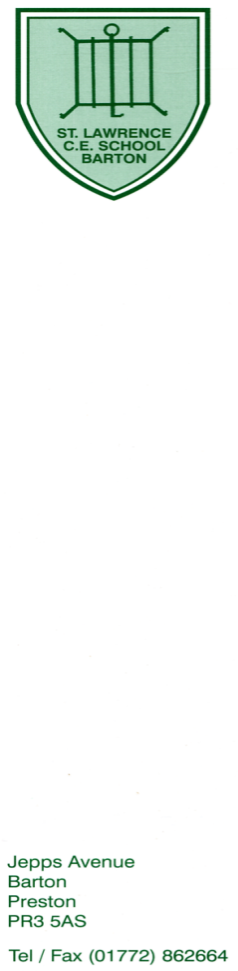 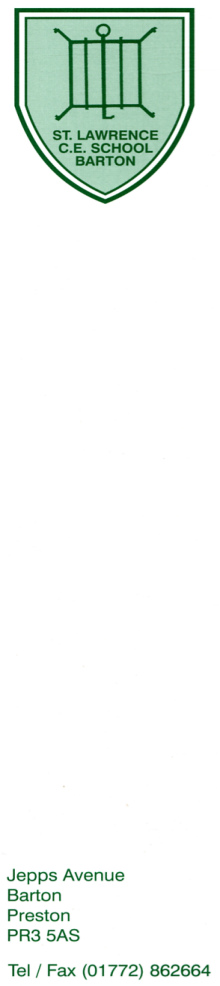 Newsletter 18 – Friday 27th January 2023Visit our website at www.st-lawrence.lancs.sch.uk for up to the minute information.If you would like to receive your newsletter in a large print version, please contact the office.If you would like to receive your newsletter by email, please email Mrs Goodwin at head@st-lawrence.lancs.sch.uk.oDiary DatesWed 1st Feb	Book Fair arrives for 1 week		Young Voices – AO Arena Manchester (Mrs Sharp’s Singing Group) Tues 7th Feb	Safer internet day		PTFA meeting 8pmThurs 9th Feb	PTFA film night – available to book on ParentPayFri 10th Feb	School closes for half term at the normal time		Non-Uniform day - £1 donation Fri 17th Feb	Random act of kindness dayMon 20th Feb	School Re-opensFri 24th Feb	Messy Church 6.30pm in the school hallThurs 2nd Mar	World Book DayMon 6th March 	Bikeability Cycle Training – Year 5 - details to followMon 13th March 	Let’s Go Sing concert – Year 3Fri 17th March	Messy Church 6.30pm in the school hallTues 28th March	Library bus Fri 31st Mar	School closes for Easter 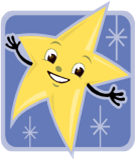 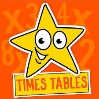 PTFA MOVIE NIGHT - PTFA run movie night on Thursday 9th December from 5.30pm - 7.15pm. This is a really lovely evening where children can get together with their friends and watch a movie together. Children can wear own clothes / PJ's/ Onesies and bring blankets, teddies or pillows to snuggle. Doors will open at 5.15pm and the film will start promptly at 5.30pm so please do not be late. The price is £8 per child and includes a hot dog, drink and cookie. For catering purposes and our risk assessment, places must be booked on ParentPay by Wednesday 7th Feb 2022 at 3pm. No bookings will be taken after this time. The films are as follows – 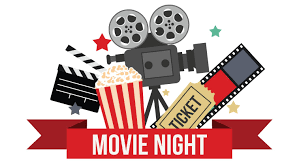 Reception – Lilo & StitchYear 1 – TrollsYear 2 – Monsters IncYear 3 – Strange WorldYear 4 – Scooby Doo 2Year 5 – DescendantsYear 6 – Diary of a Wimpy kid – Dog DaysBOOK FAIR – The scholastic book fair arrives in school on 1st February. Books will be on sale in the library area after school each day from 1st to 7th February between 3.15 – 4pm. Please come and have a look at what is available. You can pay using cash or online with your phone using the QR code which will be displayed at the fair. If you do not have time to attend the fair but would like to still buy books you can order online and we will send the books home with your child, or arrange collection from the office. Please see the link below showing some of the books that will be available to buy. School is rewarded for each book purchased in the form of free books so we benefit as you spend! 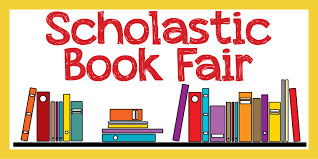 https://images.scholastic.co.uk/assets/a/ba/e2/scholastic-book-fair-invitation-spring-2023-2164505.pdfNON-UNIFORM DAY – Friday 10th February will be Non-uniform day. With World Book Day approaching, we are looking to organise some lovely activities with the children and will be using donations from the non-uniform day towards this. Please can children either bring £1 to school on this day or make a donation on ParentPay.WORLD BOOK DAY – Thursday 2nd March is World Book Day. On this day children are encouraged to dress up as their favourite book character. Children will also be bringing home a £1 book token in preparation for World Book Day. Please use this in participating shops to purchase one of the applicable books. We are in the process of organising some lovely activities for the children around World book day. 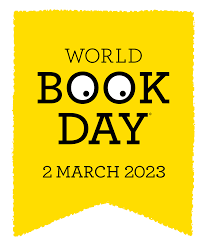 LIBRARY BUS – The library bus won’t be returning until Tuesday 28th March. All books that have been taken this time will be renewed but if you would like to return them to school earlier please bring them to the office and I will store them until then.  CONGRATULATIONS TO – Freddie Short (Year 2)  who entered a North West Street Dance competition this week called ‘On the Beat’. He was up against hundreds of dancers and came 1st in his set routine dance and 2nd in his freestyle dance. For the freestyle dance they do not find out the dance until the day and have to choreograph a dance there and then which is a fantastic talent! He has been put forward for a National competition later this year. Well done Freddie we are so proud! 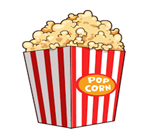 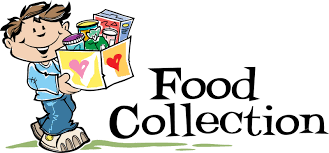 